Activité régionale du Jour de la Terre Vendredi le 21 avril 2023Le secteur de Drummondville vous invite à venir souligner le Jour de la Terre, le vendredi 21 avril 2023, à l’occasion de l’activité régionale organisée par le comité environnement. L’activité sera tenue au Club Sportif Celanese de curling, situé au 15 Carré Celanese à Drummondville, J2B 1V8.Le programme de la journée :La conférence présentée en AM: Les milieux humides par Karine Labelle, coordonnatrice de Nature-Avenir, un organisme du Centre-du-Québec, qui s’occupe de la conservation des milieux naturels et de restaurer les milieux humides. Pour plus d’infos: https://www.lanouvelle.net/actualite/nature-avenir-fait-lacquisition-dun-vaste-milieu-humide-a-saint-rosaire/  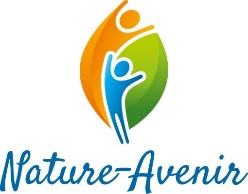 et   https://www.facebook.com/NatureAvenirQc/Les visites en PM : chaque participant.e pourra réaliser une visite parmi l’un des 3 sites proposés. Il faudra indiquer son 1er et son 2e choix au moment de l’inscription.RécupérAction – Écocentre de DrummondvilleAutobus Girardin, secteur électriqueUsine d’épuration des eaux uséesINSCRIPTIONS : au plus tard le mercredi 29 mars 2023. Les inscriptions seront prises lors du déjeuner du mois de mars ainsi qu’aux quilles les mercredi 22 et 29 mars. Pour toute question, vous adresser à Lorraine Pelletier (lorraine.pelletier@uqtr.ca) ou 819-535-1937.Coûts :	à déterminer bientôt, ce qui inclut :	- le transport en autobus ; lieux de départ à confirmer bientôt	- la conférence en am et une visite en pm;	- le repas chaud du midi.Le secteur de Drummondville vous attend nombreux pour souligner cette importante journée. Au plaisir de vous y rencontrer ! Lorraine Pelletier,Responsable du comité environnement, AREQ 04a9 : 30Accueil	13 : 30     Montée dans les autobus10 : 00     Mot de bienvenue14 : 00     Visites	10 : 15     Conférence	15 : 30     Retour au Club de curling11 : 45     Dîner (buffet chaud à 2 menus)16 : 00     Départ pour le retour